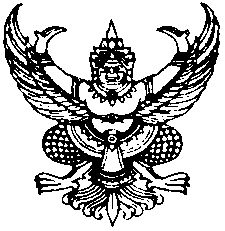 ที่ อว 0637/คคศ. 							คณะครุศาสตร์					   						มหาวิทยาลัยราชภัฏภูเก็ต								  	อ.เมือง จ.ภูเก็ต 83000 7   ตุลาคม  2562เรื่อง  การส่งผลงานวิจัยหรืองานสร้างสรรค์ ให้หน่วยงานนำไปใช้ประโยชน์ เรียน  คุณสมพร  คงขึม  คณะวงดนตรีรองแง็งสวนกวี จังหวัดกระบี่สิ่งที่ส่งมาด้วย 	แบบฟอร์มการนำผลงานวิจัยไปใช้ประโยชน์จำนวน  2  แผ่น		ด้วย ผู้ช่วยศาสตราจารย์อัครวัฒน์  สิงห์ชู ได้ดำเนิน โครงการวิจัย เรื่อง“การประยุกต์สร้างบทเพลงรองแง็งกับการเรียบเรียงเสียงประสานสำหรับวงอังซังเบลอ”ซึ่ง คณะครุศาสตร์มหาวิทยาลัยราชภัฏภูเก็ต เห็นว่าผลงานดังกล่าวจะเป็นประโยชน์ต่อคณะวงดนตรีรองแง็งสวนกวี จังหวัดกระบี่ จึงส่งรายงานการวิจัยดังกล่าว จำนวน 1 เล่ม เพื่อให้หน่วยงานของท่านได้เผยแพร่และนำไปใช้ประโยชน์แก่ผู้สนใจต่อไป และขอความอนุเคราะห์ท่านได้ตอบแบบฟอร์มส่งคืนคณะครุศาสตร์	     จึงเรียนมาเพื่อโปรดทราบและพิจารณา และหวังเป็นอย่างยิ่งว่าจะได้รับความร่วมมือจากท่านด้วยดีในครั้งนี้ จึงขอขอบคุณเป็นอย่างสูงมา ณ โอกาสนี้ขอแสดงความนับถือ(ผู้ช่วยศาสตราจารย์ ดร.ประโมทย์  พ่อค้า)                                         คณบดีคณะครุศาสตร์สำนักงานคณบดีคณะครุศาสตร์โทร  076-523094-7 ต่อ 2000
โทรสาร  076-211778